Действия в случае возникновения пожара в жилом помещении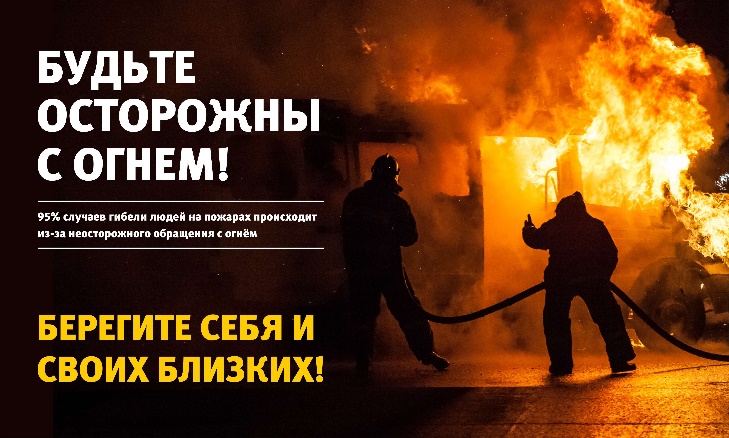 Помните, что самое страшное при пожаре - растерянность и паника. Уходят драгоценные минуты, когда огонь и дым оставляют всё меньше шансов выбраться в безопасное место. Вот почему каждый должен знать, что необходимо делать при возникновении пожара.При возникновении пожара немедленно сообщите об этом в пожарную охрану по телефону "01" " или 112. Вызов на номер 112 возможен с мобильного телефона даже при отсутствии SIM-карты, отрицательном балансе и отсутствии связи.При сообщении в пожарную охрану о пожаре необходимо указать:- кратко и чётко обрисовать событие - что горит (квартира, чердак, подвал, индивидуальный дом или иное) и по возможности приблизительную площадь пожара;- назвать адрес (населённый пункт, название улицы, номер дома, квартиры);- назвать свою фамилию, номер телефона;- есть ли угроза жизни людей, животных, а также соседним зданиям и строениям;- если у Вас нет доступа к телефону и нет возможности покинуть помещение, откройте окно и криками привлеките внимание прохожих. Постарайтесь принять меры по спасению людей, животных, материальных ценностей. Постарайтесь оповестить о пожаре жителей населенного пункта.Делать это надо быстро и спокойно. В первую очередь спасают детей, помня при этом, что они чаще всего, испугавшись, стараются спрятаться под кровать, под стол, в шкаф. Из задымленного помещения надо выходить, пригнувшись, стремясь держать голову ближе к полу, т.к. дым легче воздуха, он поднимается вверх, и внизу его гораздо меньше. Передвигаясь в сильно задымленном помещении, нужно придерживаться стен. Ориентироваться можно по расположению окон, дверей.Помните:- дым при пожаре значительно опаснее пламени и большинство людей погибает не от огня, а от удушья;- при эвакуации через зону задымления необходимо дышать через мокрый носовой платок или мокрую ткань.После спасения людей можно приступить к тушению пожара имеющимися средствами пожаротушения (огнетушители), в том числе подручными (одеяло, вода, песок, и т. д.) и эвакуации имущества.Категорически запрещается - бороться с пламенем самостоятельно, не вызвав предварительно пожарных, если вы не справились с загоранием на ранней стадии его развития.В случае невозможности потушить пожар собственными силами, принять меры по ограничению распространения пожара на соседние помещения, здания и сооружения, горючие вещества. С этой целью двери горящих помещений закрывают для предотвращения доступа кислорода в зону горения.По прибытии пожарной техники необходимо встретить ее и указать место пожара.Помните!Соблюдение мер пожарной безопасности –это залог вашего благополучия,
сохранности вашей жизни и жизни ваших близких!Пожар легче предупредить, чем потушить!Инструктор ОГБУ «Пожарно-спасательная служба Иркутской области»Е.Г. Степанюк